ПОЯСНЮВАЛЬНА ЗАПИСКА№ ПЗН-42764 від 13.07.2022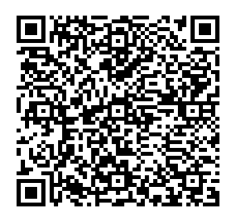 до проєкту рішення Київської міської ради:Про передачу громадянам Хаджіхі Хамеду та Ахмаднежаду Арміну Ахмадовичу земельної ділянки в оренду для будівництва багатофункціонального комплексу на 
вул. Великій Васильківській, 65 у Печерському районі міста КиєваФізичні особи:Відомості про земельну ділянку (кадастровий № 8000000000:79:018:0013).3. Обґрунтування прийняття рішення.Відповідно до Земельного кодексу України та Порядку набуття прав на землю із земель комунальної власності у місті Києві, затвердженого рішенням Київської міської ради 
від 20.04.2017 № 241/2463, Департаментом земельних ресурсів виконавчого органу Київської міської ради (Київської міської державної адміністрації) розроблено проєкт рішення Київської міської ради.4. Мета прийняття рішення.Метою прийняття рішення є забезпечення реалізації встановленого Земельним кодексом України права особи на оформлення права користування на землю.5. Особливі характеристики ділянки.Стан нормативно-правової бази у даній сфері правового регулювання.Загальні засади та порядок передачі земельних ділянок у власність чи користування зацікавленим особам визначено Земельним кодексом України та Порядком набуття прав на землю із земель комунальної власності у місті Києві, затвердженим рішенням Київської міської ради від 20.04.2017 № 241/2463.Фінансово-економічне обґрунтування.Реалізація рішення не потребує додаткових витрат міського бюджету.Відповідно до Податкового кодексу України, Закону України «Про оренду землі» та рішення Київської міської ради від 09.12.2021 № 3704/3745 «Про бюджет міста Києва на 2022 рік» розрахунковий розмір річної орендної плати складатиме:- при умові коду виду використання цільового призначення 11.02 (існуючий) – 284 679 грн 70 коп (3%);- при умові коду виду використання цільового призначення 03.10 (проєктний) – 1 020 880 грн 06 коп (5%).Прогноз соціально-економічних та інших наслідків прийняття рішення.Наслідками прийняття розробленого проєкту рішення стане:        - реалізація зацікавленою особою своїх прав щодо використання земельної ділянки.Доповідач: директор Департаменту земельних ресурсів Валентина ПЕЛИХ. ПІБХаджіха Хамед, Ахмаднежад Армін АхмадовичРеєстраційний номер:від 29.06.2022 № 457397279Місце розташування (адреса)м. Київ, р-н Печерський, вул. Велика Васильківська, 65  Площа0,1243 гаВид та термін користуванняоренда на 5 роківВид використанняіснуючий – для експлуатації та обслуговування гаражів __________________________________________________проєктний - для будівництва багатофункціонального комплексуЦільове призначенняіснуюче – 11.02 для розміщення та експлуатації основних, підсобних і допоміжних будівель та споруд підприємств переробної, машинобудівної та іншої промисловості
_________________________________________________проєктне - 03.10 для будівництва та обслуговування адміністративних будинків, офісних будівель компаній, які займаються підприємницькою діяльністю, пов’язаною з отриманням прибуткуНормативна грошова оцінка 
(за попереднім розрахунком)з існуючим цільовим призначенням (11.02 для розміщення та експлуатації основних, підсобних і допоміжних будівель та споруд підприємств переробної, машинобудівної та іншої промисловості) - 9 489 323 грн 22 коп __________________________________________________з проєктним цільовим призначенням (03.10 для будівництва та обслуговування адміністративних будинків, офісних будівель компаній, які займаються підприємницькою діяльністю, пов’язаною з отриманням прибутку) - 20 417 601 грн 18 коп*Наведені розрахунки нормативної грошової оцінки не є остаточними і будуть уточнені   відповідно до вимог чинного законодавства при оформленні права на земельну ділянку.*Наведені розрахунки нормативної грошової оцінки не є остаточними і будуть уточнені   відповідно до вимог чинного законодавства при оформленні права на земельну ділянку. Наявність будівель і споруд   на ділянці:Земельна ділянка забудована гаражем літ. Б (площею 243,6 кв. м) та гаражем літ. В (площею 110,4 кв. м), які належать на праві власності по ½ частині громадянам Хаджіху Хамеду та Ахмаднежаду Арміну Ахмадовичу на підставі договорів купівлі-продажу нерухомого майна               від 07.10.2021 № 2684 та від 07.10.2021 № 2686 (право власності зареєстровано 07.10.2021, номери записів про право власності 44374870, 44374835, 44374979, 44374998,  інформація з Державного реєстру речових прав на нерухоме майно від 14.07.2022 № 304937423). Крім того, на земельній ділянці розташовані некапітальні металеві споруди, які побудовані господарським способом та за власні кошти, що підтверджується гарантійним листом громадян Хаджіхи Хамеда та Ахмаднежада Арміна Ахмадовича від 12.01.2022. Наявність ДПТ:Детальний план території відсутній. Функціональне призначення   згідно з Генпланом:Відповідно до Генерального плану міста Києва, затвердженого рішенням Київської міської ради                  від 28.03.2002 № 370/1804, земельна ділянка за функціональним призначенням належить частково до території громадських будівель та споруд та частково до території вулиць і доріг. Правовий режим:Земельна ділянка належить до земель комунальної власності територіальної громади міста Києва. Розташування в зеленій зоні:Земельна ділянка не входить до зеленої зони. Інші особливості:Частина земельної ділянки розташована в межах червоних ліній.На підставі розпорядження Київської міської державної адміністрації  від 15.12.1997 № 2030 та висновку до кадастрової справи № А-23393 постійної комісії Київської міської ради з питань містобудування, архітектури та землекористування до протоколу № 12/74 засідання від 15.05.2018 між Київською міською радою та приватним акціонерним товариством «ТАЙГА» укладено договір оренди земельної ділянки від 13.07.2007  № 2097, зареєстрований Головним управлінням земельних ресурсів виконавчого органу Київської міської ради (Київської міської державної адміністрації) 19.07.2007 за                             № 82-6-00439, та договір про укладення договору оренди земельної ділянки на новий строк від 12.10.2020 № 1223 (право оренди земельної ділянки зареєстровано 12.10.2020, номер запису про інше речове право 38624692, інформація з Державного реєстру речових прав на нерухоме майно            від 14.07.2022 № 304937423).Приватним акціонерним товариством «ТАЙГА» заявою від 04.07.2022 № 226 надано згоду гр. Ахмаднежаду Арміну Ахмадовичу та гр. Хаджіхі Хамеду на оформлення права користування та зміну цільового призначення земельної ділянки з кадастровим номером 8000000000:79:018:0013 у зв’язку з переходом права власності на нерухоме майно. Земельна ділянка розташована в історичному ареалі населених місць, зоні регулювання забудови другої категорії та в центральній планувальній зоні.Проект землеустрою щодо відведення земельної ділянки гр. Ахмаднежаду Арміну Ахмадовичу та гр. Хаджіхі Хамеду містить лист Міністерства культури та інформаційної політики України про надання інформації від 14.05.2022 № 2142/6.11.1.Зважаючи на положення статей 9, 122 Земельного кодексу України та пункту 34 частини першої статті 26 Закону України «Про місцеве самоврядування в Україні» (щодо обов’язковості розгляду питань землекористування на пленарних засіданнях) вказаний проєкт рішення направляється для подальшого розгляду Київською міською радою.Директор Департаменту земельних ресурсівВалентина ПЕЛИХ